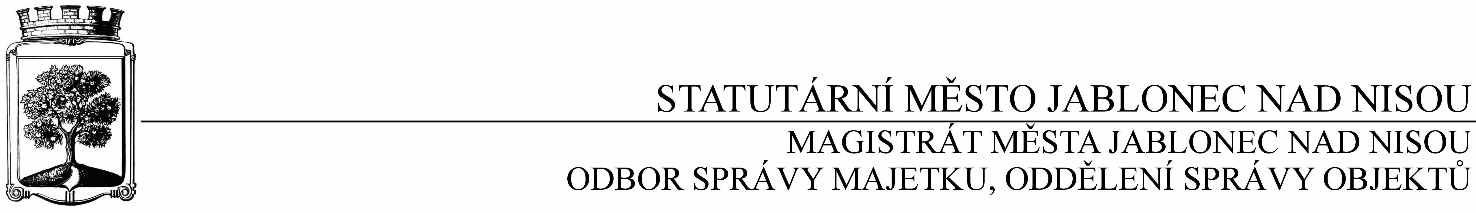 OBJEDNÁVKA č. OSM/OSO/628/2017Objednatel						DodavatelStatutární město Jablonec nad Nisou		Název firmy: AGRAL PLAST spol. s r.o.Mírové náměstí 19	adresa: Chrastavská 46PSČ: 466 01	PSČ: 460 01 Liberec IČ: 262 340, DIČ: CZ 002 62 340			IČ:     49097482číslo účtu: 121-451/0100	kontaktní osoba: p. Žižkovábankovní ústav: KB Jablonec nad Nisou 	tel.:   608 516 315kontaktní osoba: Ivana Šálková	e-mail:  h.zizkova@agralplast.cztel.: 483 357 128		e-mail: salkova@mestojablonec.cz	Předmět objednávky : Objednáváme u Vás zpracování projektové dokumentace včetně rozpočtu stavby na akci „Oprava střešního pláště v objektu ZŠ Rychnovská č.p. 215 „  dle Vaší nabídky v celkové částce 56 100,-- Kč bez DPH.Záruka 24 měsíců od data převzetíTermín:   leden -únor 2018Smluvní ujednání:Při 14-ti denní splatnosti (tj. minimální splatnost faktury), musí být faktura doručena na podatelnu Statutárního města Jablonec nad Nisou nejpozději do 3 dnů od data vystaveníPři delší splatnosti musí být faktura doručena nejpozději do 14-ti dnů před lhůtou splatnostiNa faktuře je nutné uvést úplné číslo objednávky a jméno kontaktní osoby             K faktuře dodavatel přiloží kopii objednávky Statutárního města Jablonec nad NisouOpravovaný objekt není používán k ekonomické činnostiSmluvní strany berou na vědomí, že tato smlouva a její případné dodatky budou zveřejněny v registru smluv podle zákona č. 340/2015 Sb., o zvláštních podmínkách účinnosti některých smluv, uveřejňování těchto smluv a o registru smluv (o registru smluv). Smluvní vztah nabývá účinností nejdříve dnem uveřejnění v registru smluv v souladu s výše uvedeným zákonem.V Jablonci nad Nisou  dne 06. listopad 2017                                                                                          ……………………………………………..;				Ing. Jaromíra Čechová  		vedoucí odboru správy majetku    	správce operace   ………………………………………… 	  Václav Kotek							         vedoucí oddělení správy majetku 								      příkazce operace	------------------------------------------------------------------------------------------------------------------------------------------------Potvrzení objednávky :potvrzuji přijetí Vaší objednávky č. OSM/OSO/628/2017Obchodní firma : adresa :  IČ : Jméno a příjmení oprávněného zástupce dodavatele : razítko a podpis :